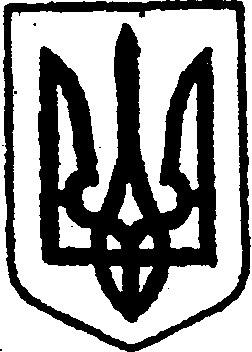 КИЇВСЬКА ОБЛАСТЬТЕТІЇВСЬКА МІСЬКА РАДАVІІІ СКЛИКАННЯПʼЯТНАДЦЯТА  СЕСІЯПРОЄКТ  Р І Ш Е Н Н Я 30 червня 2022 р.                                                                         №  __  15 - VІІІПро реорганізацію КП «Соціальний центр»шляхом перетворення  в Комунальну установу«Територіальний центр надання соціальнихпослуг (соціального обслуговування)» Тетіївської міської ради	З метою економічного і раціонального використання бюджетних коштів, оптимізації управління суб’єктами господарювання комунальної форми власності, відповідно до ст.104-107 Цивільного Кодексу України, статтею 59 Господарського Кодексу України, Закону України «Про місцеве самоврядування в Україні», Закону України «Про державну реєстрацію юридичних осіб та фізичних осіб – підприємців», враховуючи висновок постійної комісії з питань торгівлі, житлово-комунального господарства, побутового обслуговування, громадського харчування, управління комунальною власністю, благоустрою, транспорту, зв`язку, Тетіївська міська  радаВИРІШИЛА:Припинити юридичну особу Комунальне підприємство «Соціальний центр» Тетіївської міської ради  (код  ЄДРПОУ 42736959), місцезнаходження: 09801,  вул. Януша Острозького 5, м Тетіїв, Білоцерківський район, Київська область шляхом перетворення  її  в комунальну установу «Територіальний центр надання соціальних послуг (соціального обслуговування)» Тетіївської міської  ради   (код  ЄДРПОУ 42736959), місцезнаходження: 09801,  вул. Януша Острозького 5, м Тетіїв, Білоцерківський район, Київська область.2. Встановити, що комунальна установа «Територіальний центр надання соціальних послуг (соціального обслуговування)» Тетіївської міської  ради   є правонаступником усіх майнових і немайнових прав, юридичних обов`язків, коштів реорганізованого шляхом перетворення  Комунального підприємства «Соціальний центр» Тетіївської міської ради  (код  ЄДРПОУ 42736959).3. Створити комісію з реорганізації юридичної особи Комунального підприємства «Соціальний центр» Тетіївської міської ради  шляхом перетворення його в комунальну установу «Територіальний центр надання соціальних послуг (соціального обслуговування)» Тетіївської міської ради та затвердити її склад згідно з додатком 1.4. Місцезнаходження комісії з реорганізації Комунального підприємства «Соціальний центр» Тетіївської міської ради шляхом перетворення його в  комунальну установу «Територіальний центр надання соціальних послуг (соціального обслуговування)» Тетіївської міської ради: 09801, Київська область, Білоцерківський, м.Тетіїв, вул. Януша Острозького 5.5.  Голові комісії з реорганізації Комунального підприємства «Соціальний центр» Тетіївської міської ради шляхом перетворення його в комунальну установу «Територіальний центр надання соціальних послуг (соціального обслуговування)» Тетіївської міської ради провести організаційно-правові заходи, передбачені чинним законодавством, а саме:         5.1. Повідомити протягом трьох робочих днів з дати вступу в дію цього рішення, державного реєстратора про прийняте рішення з наданням необхідних документів для внесення до Єдиного державного реєстру відповідних записів.         5.2. Повідомити працівників підприємства про зміну істотних умов праці в зв’язку з реорганізацією підприємства у комунальну установу «Територіальний центр надання соціальних послуг (соціального обслуговування)» Тетіївської міської ради з дати внесення до Єдиного державного реєстру відповідних записів.        5.3. Забезпечити в ході реорганізації дотримання прав та інтересів працівників Комунального підприємства «Соціальний центр» Тетіївської міської ради відповідно до вимог діючого законодавства.        5.4. Встановити строк для пред’явлення заяв і претензій кредиторам до Комунального підприємства «Соціальний центр» Тетіївської міської ради два місяці з дня оприлюднення повідомлення про рішення щодо його реорганізації;        5.5. Провести інвентаризацію майна Комунального підприємства «Соціальний центр» Тетіївської міської ради.        5.6. За результатами проведеної роботи, після закінчення строку пред’явлення вимог кредиторами, скласти та подати Тетіївській міській раді передавальний акт з висновками комісії для затвердження.6. Закріпити на праві оперативного управління за комунальною установою «Територіальний центр надання соціальних послуг (соціального обслуговування»  Тетіївської міської ради майно реорганізованої юридичної особи - Комунальне підприємство «Соціальний центр» Тетіївської міської ради.7. Затвердити Статут про  Комунальну установу «Територіальний центр надання соціальних послуг (соціального обслуговування)»  Тетіївської міської ради згідно з додатком 2.8.   Доручити призначеному директору Комунальної установи «Територіальний центр надання соціальних послуг (соціального обслуговування)»  Тетіївської міської ради провести всі необхідні дії щодо державної реєстрації Комунальної установи «Територіальний центр надання соціальних послуг (соціального обслуговування)»  Тетіївської міської ради, утвореної в результаті реорганізації шляхом перетворення, як юридичної особи, в Єдиному державному реєстрі юридичних осіб, фізичних осіб-підприємців та громадських формувань, відповідно до чинного законодавства.9.  Контроль за виконанням  цього  рішення покласти на комісію з питань соціального захисту, охорони здоров’я, освіти, культури, молоді і спорту (голова комісії - Лях О.М.) та заступника міського голови Дячук Н.А.      Міський голова                                                     Богдан БАЛАГУРА                                                                                 Додаток 1до рішення пʼятнадцятої сесії                                                                           Тетіївської міської ради                                                                      восьмого  скликаннявід 30.06.2022    №  - 15- VIII    СКЛАДкомісії по реорганізації КП «Соціальний центр» Тетіївської міської ради шляхом перетворення в комунальну установу «Територіальний центр надання соціальних послуг (соціального обслуговування)» Тетіївської міської ради   Міський голова                                                                 Богдан БАЛАГУРА                                                                                   Додаток 2до рішення пʼятнадцятої сесії                                                                           Тетіївської міської ради                                                                      восьмого  скликаннявід 30.06.2022    №  - 15- VIII    СТАТУТКомунальної установи«Територіальний центр надання соціальних послуг (соціального обслуговування)»Тетіївської міської ради1. Загальні положення          1.1.  Комунальна установа «Територіальний центр надання соціальних послуг (соціального обслуговування)» Тетіївської міської ради (далі – Центр) є комунальною бюджетною установою.   Власником підприємства є Тетіївська  міська рада (далі – Власник). Органом управління КУ «Територіальний центр» є управління соціального захисту населення Тетіївської міської ради.          1.2.  Центр створюється з метою визначення потреб населення Тетіївської міської територіальної громади, які перебувають у складних життєвих обставинах, та надання соціальних послуг громадянам, які перебувають у складних життєвих обставинах і потребують сторонньої соціальної допомоги вдома чи за місцем проживання в умовах відділення стаціонарного догляду для постійного або тимчасового проживання. Діяльність Центру повинна відповідати критеріям діяльності суб`єктів, що надають соціальні послуги.          1.3. Центр провадить діяльність за принципами недискримінації, дотримання прав людини, прав дитини та прав осіб з інвалідністю; гуманізму; забезпечення рівних прав та можливостей жінок і чоловіків; поваги до честі та гідності; толерантності; законності; соціальної справедливості; доступності та відкритості; неупередженості та безпечності; добровільності; адресності та індивідуального підходу; комплексності; конфіденційності; максимальної ефективності та прозорості використання надавачами соціальних послуг бюджетних та інших коштів; забезпечення високого рівня якості соціальних послуг, дотримання державних стандартів соціальних послуг, етичних норм і правил.             1.4. На соціальне обслуговування  в Центрі мають право:- громадяни похилого віку, інваліди, хворі ( з числа осіб працездатного віку на період до встановлення їм групи інвалідності, але не більш як чотири місяці), які не здатні до самообслуговування і потребують постійної сторонньої допомоги, визнані такими в порядку затвердженому МОЗ;- громадяни, які перебувають у складних життєвих обставинах, у зв`язку з безробіттям і зареєстровані у державній службі зайнятості, як такі, що шукають роботу (і мають на своєму утриманні неповнолітніх дітей, дітей з інвалідністю, осіб похилого віку, інвалідів), якщо середньомісячний сукупний дохід їх сімей за останні шість календарних місяців, що передують місяцю звернення, нижчий ніж встановлений законом прожитковий мінімум для осіб, які втратили працездатність. 1.5. Центр створюється за наявності необхідної матеріально-технічної бази, зокрема, приміщень, що відповідають будівельним, технічним, санітарно-гігієнічним нормам, вимогам пожежної безпеки та іншим нормам відповідно до законодавства.          1.6.  Повна назва: Комунальна установа «Територіальний центр надання соціальних послуг  (соціального обслуговування)» Тетіївської міської ради;Скорочена назва: КУ «Територіальний центр».           1.7.  Юридична адреса:  Київська область, Білоцерківський район, місто Тетіїв, вул. Я.Острозького, 5  індекс 09800.2.  Юридичний статус Установи          2.1. Центр у своїй діяльності керується Конституцією та законами України, актами Президента України та Кабінету Міністрів України, наказами Міністерств,Конвенцією про права людини, Конвенцією про права осіб з інвалідністю, іншими нормативно-правовими актами з питань надання соціальних послуг, а також цим Статутом.          2.2. Центр є юридичною особою, має самостійний баланс, рахунки в органах Державного казначейства, штампи та бланки, печатку зі своїм найменуванням та ідентифікаційним кодом.          2.3. Центр несе відповідальність за своїми зобов’язаннями в межах коштів, що перебувають в його розпорядженні, згідно з чинним законодавством України. Центр не несе відповідальності за зобов’язаннями Власника.           2.4. Центр має право у порядку, встановленому законодавством, укладати угоди, набувати майнові та особисті немайнові права, нести обов`язки, бути позивачем і відповідачем у суді.3.  Основні завдання Центру      3.1. Виявлення громадян, зазначених у пункті 1.4. цього Статуту, формування електронної бази даних таких громадян, визначення (оцінювання) їх індивідуальних потреб у соціальному обслуговуванні (наданні соціальних послуг).        3.2. Установлення зв’язків з підприємствами, установами та організаціями всіх форм власності, фізичними особами, родичами громадян, яких обслуговує територіальний центр, з метою сприяння в здійсненні соціальних послуг громадянам, зазначеним у пункті 1.4. цього Статуту.        3.3. Проведення соціально-профілактичної роботи, спрямованої на запобігання потраплянню в складні життєві обставини осіб/сімей, які належать до вразливих груп населення;       3.4. Надання особам/сім’ям комплексу соціальних послуг, яких вони потребують, відповідно до переліку послуг, затвердженого Мінсоцполітики, з метою мінімізації або подолання таких обставин.4.  Центр відповідно до визначених цим Статутом завдань:   4.1. Самостійно визначає форми та методи роботи.   4.2. Виявляє осіб/сім’ї  і веде їх облік.   4.3. Проводить оцінювання потреб осіб/сімей у соціальних послугах.   4.4. Надає соціальні послуги відповідно до державних стандартів соціальних послуг.   4.5. Надає допомогу особам/сім’ям у розв’язанні їх соціально-побутових проблем.   4.6. Вносить відомості до реєстру надавачів та отримувачів соціальних послуг.    4.7. Проводить моніторинг та оцінювання якості наданих ним соціальних послуг.    4.8. Створює умови для навчання та підвищення кваліфікації працівників, які надають соціальні послуги.      4.9. Взаємодіє з іншими суб’єктами системи надання соціальних послуг, а також з органами, установами, закладами, фізичними особами - підприємцями, які в межах Тетіївської міської територіальній громаді надають допомогу особам/сім’ям та/або здійснюють їх захист. Подає до органів державної влади та органів місцевого самоврядування запити на інформацію, необхідну для організації надання соціальних послуг.      4.10. Інформує населення Тетіївської міської територіальної громади та осіб/сім’ї індивідуально про перелік, обсяг і зміст соціальних послуг, які Центр надає, умови та порядок їх отримання. Інформація на паперових та інших носіях повинна викладатися із забезпеченням контрасту і розміру шрифту, які даватимуть змогу вільно читати її, зокрема особам із порушеннями зору і тим, що переміщуються у кріслах колісних.        4.11. Інформація також надається у вигляді листівок, буклетів, брошур, за потреби - із застосуванням рельєфно-крапкового шрифту (шрифтуБрайля), мовою, доступною для розуміння та читання особами з інвалідністю внаслідок інтелектуальних порушень.       4.12. Відповідні матеріали розміщуються в засобах масової інформації, на веб-сайтах суб’єктів, що надають соціальну послугу, інших інформаційних ресурсах.       4.13. Готує статистичні та інформаційно-аналітичні матеріали стосовно наданих соціальних послуг і проведеної соціальної роботи, які подає засновнику.        4.14. Бере участь у визначенні потреб населення Тетіївської міської територіальної громади у соціальних послугах, а також у підготовці та виконанні програм надання соціальних послуг, розроблених за результатами визначення потреб населення даної територіальної громади у соціальних послугах.        4.15. Забезпечує захист персональних даних отримувачів соціальних послуг відповідно до Закону України “Про захист персональних даних”.         4.16. Утворює робочі групи, мультидисциплінарні команди із залученням представників установ, закладів, організацій тощо, які в межах компетенції надають допомогу особам/сім’ям.        4.17. Залучає грошові кошти та інші ресурси (людські, матеріальні, інформаційні тощо), необхідні для надання соціальних послуг.5. Структурні підрозділи Центру        5.1. Відділення соціальної допомоги вдома – утворюється для надання соціальних послуг за місцем проживання/перебування не менш як 80 одиноким громадянам, які не здатні до самообслуговування у зв’язку з частковою втратою рухової активності (мають III, IV, V групи рухової активності) та потребують сторонньої  допомоги, надання соціальних послуг в домашніх умовах згідно з медичним висновком.        5.2. Стаціонарні відділення для постійного або тимчасового проживання  (для одиноких непрацездатних громадян, які втратили рухову активність, не можуть обслуговувати себе самостійно, потребують постійного стороннього догляду, надання побутової та медичної допомоги);        5.3. В разі необхідності, за погодження міського голови можуть створюватися інші структурні підрозділи, діяльність яких спрямовується на надання послуг особам/сім’ям з урахуванням потреб у соціальних послугах, визначених у Тетіївській міській територіальній громаді.         5.4.  Положення про структурні підрозділи Центру директор погоджує з начальником управління соціального захисту населення, після чого директор Центру затверджує ці положення.         5.5. Тетіївська міська рада має право створювати в разі потреби робочі місця соціальних робітників для надання соціальних послуг громадянам, зазначених у пункті 1.4. цього Статуту, за їх місцем проживання.     5.6. Методичне забезпечення діяльності територіального центру здійснює Мінсоцполітики, координацію та контроль за забезпеченням його діяльності – управління соціального захисту населення Тетіївської міської ради.6. Соціальні послуги,  які надає Центр          6.1.  Догляд вдома. Послуга надається працівниками відділення соціальної допомоги вдома територіального центру за місцем проживання/перебування  особи/сім`ї (вдома).         6.2. Стаціонарний догляд. Послуга надається працівниками відділення стаціонарного догляду для постійного або тимчасового проживання Центру для людей  похилого віку та інвалідів.         6.3. Соціальне таксі. Послуга надається Центром для перевезення осіб з інвалідністю та осіб, які мають порушення опорно-рухового апарату та пересуваються на кріслах колісних.         6.4. Представництво інтересів. Послуга передбачає: допомогу в оформленні або відновленні документів; сприяння в реєстрації місця проживання або перебування; сприяння у забезпеченні доступу до ресурсів і послуг за місцем перебування, встановлення зв’язків з іншими фахівцями, службами, організаціями, підприємствами, органами, закладами, установами тощо.         6.5. Посередництво (медіація). Послуга Центром надається у разі розв’язання конфліктів/спорів, за допомогою якого дві або більше сторін конфлікту/спору намагаються в межах структурованого процесу за участю посередника/медіатора досягти згоди для його розв’язання.        6.6. Соціальна профілактика.  Послуга Центром спрямована на попередження, обмеження та зупинення негативних соціальних і особистісних (поведінкових) явищ та їх наслідків у соціальному середовищі та реалізується за допомогою різних інструментів впливу соціального, юридичного, педагогічного, психологічного характеру.       6.7. Соціально-економічні послуги. Надання натуральної допомоги, консультацій з питань чинного законодавства, захист прав інтересів громадян, яких обслуговує Центр.       6.8. Соціальна інтеграція та реінтеграція. Послуга Центром надається повнолітнім особам, які перебувають у соціальному становищі бездомності.        6.9. Підтримане проживання. Послуга Центром спрямована для підтримки проживання осіб похилого віку та осіб з інвалідністю. Це  комплекс заходів з надання місця для проживання, навчання, розвитку та підтримки навичок самостійного проживання, допомоги в організації розпорядку дня, організації медичного патронажу, допомоги у веденні домашнього господарства (закупівля і доставка продуктів харчування, ліків та інших товарів, приготування їжі, косметичне прибирання), з представництва інтересів, надання допомоги в організації взаємодії з іншими фахівцями та службами, інформації з питань соціального захисту населення, допомоги в отриманні безоплатної правової допомоги, спрямований на створення для отримувачів соціальної послуги соціально-побутових умов для самостійного проживання, захист їхніх прав та інтересів і залучення їх до життєдіяльності територіальної громади.6.10. Надання структурними підрозділами Центру внутрішньо переміщеним особам соціальних послуг здійснюється невідкладно. Особова справа формується на підставі документа, що посвідчує особу, та довідки про взяття на облік внутрішньо переміщеної особи.7. Управління територіальним центром і самоврядування трудового колективу7.1. Управління КУ «Територіальний центр», організацію  матеріально-технічного та фінансового забезпечення здійснює управління  соціального захисту населення Тетіївської міської ради.     7.2. Поточне (оперативне) управління територіальним центром здійснює директор, який призначається на посаду розпорядженням Тетіївського міського голови на умовах контракту за результатами конкурсного відбору.      7.3. Посаду директора Центру може займати особа, яка має вищу освіту (магістр, спеціаліст), має досвід по даному напрямку роботи і стаж роботи на керівній посаді.      7.4. Директор територіального центру самостійно вирішує питання його діяльності, за винятком тих, що відносяться цим Статутом до компетенції  Власника, управління соціального захисту населення.     7.5. Директор територіального центру :     7.5.1. Організовує роботу  установи, несе персональну відповідальність за виконання покладених на центр завдань, визначає ступінь відповідальності працівників.     7.5.2. Здійснює контроль за ефективністю використання майна, що знаходиться в оперативному управлінні Центру.    7.5.3. Забезпечує своєчасне подання звітності про роботу Центру.    7.5.4. Затверджує положення про структурні підрозділи  КУ «Територіальний центр».     7.5.5.  Затверджує посадові обов’язки керівників структурних підрозділів та інших працівників  Центру.    7.5.6. Призначає у встановленому порядку на посаду і звільняє з посади працівників Центру.     7.5.7.  Координує діяльність структурних підрозділів Центру.     7.5.8. Подає Власнику пропозиції щодо штатного розпису, кошторису витрат.     7.5.9. Погоджує кошториси витрат та штатні розписи з начальником управління соціального захисту населення.     7.5.10. Укладає договори, діє від імені Центру і представляє його інтереси.     7.5.11. Розпоряджається коштами територіального центру в межах затвердженого кошторису витрат та відповідно до їх цільового призначення.          7.5.12. Видає в межах своєї компетенції накази (в тому числі щодо здійснення (припинення) обслуговування громадян), організовує і контролює їх виконання.     7.5.13. Розробляє і подає на затвердження Власнику проєкт статуту Центру.     7.5.14. Забезпечує проведення атестації працівників в порядку, визначеному законодавством, та сприяє підвищенню їх кваліфікації.     7.5.15. Вживає заходів для поліпшення умов праці, забезпечення дотримання правил охорони праці, внутрішнього трудового розпорядку, санітарної та пожежної безпеки.     7.5.16. Здійснює інші повноваження, передбачені законодавством України.     7.5.17. Органом самоуправління Центру є загальні збори трудового колективу, які:затверджують правила внутрішнього трудового розпорядку;приймають колективний договір;здійснюють інші повноваження, визначенні чинним законодавством України;      7.5.18. Трудовий колектив Центру складають фізичні особи, які своєю працею беруть участь в його діяльності. Загальні збори відбуваються при необхідності, але не рідше, ніж два рази на рік.Загальні збори є повноваженими, якщо на зборах присутні більше половини членів трудового колективу. Рішення загальних зборів приймається простою більшістю голосів.      7.5.19. Методичне забезпечення діяльності Установи здійснює Мінпраці, контроль за забезпеченням його діяльності – в установленому порядку Міністерство праці та соціальної політики, Департамент соціальної та молодіжної політики, координацію та організаційно-методичне забезпечення – управління соціального захисту населення Тетіївської міської ради. Для забезпечення реалізації соціальної політики щодо соціального обслуговування (надання соціальних послуг) територіальний центр взаємодіє із структурними підрозділами органу місцевого самоврядування, підприємствами, установами та організаціями всіх форм власності.8. Правові відносини між Власником і Центром8.1. До виключної компетенції Власника належать:- затвердження Статуту Центру та зміни до нього, здійснення контролю за додержанням вимог Статуту та прийняття рішення у зв’язку з їх порушенням;     - здійснення контролю за ефективністю використання майна, що знаходиться в оперативному управлінні підприємства;    - затвердження кошторису, граничної чисельності працівників та штатний розпис Центру;     - прийняття рішення про реорганізацію та ліквідацію Центру, призначення ліквідаційної комісії, затвердження ліквідаційного балансу, передавальних актів;    - здійснення управління Центром через директора;    - здійснення інших повноважень, визначених законодавством України;- призначення та звільнення директора КУ «Територіальний центр»;- відкриття відділень та інших структурних підрозділів КУ «Територіальний центр»;- створення ліквідаційної комісії, затвердження ліквідаційного балансу, передавальних актів;8.2. Власник має право:-  отримувати повну інформацію про діяльність КУ «Територіальний центр»;- знайомитись з даними бухгалтерського обліку, звітності та іншими документами;- надавати  допомогу у вигляді грошових коштів, майна, обладнання та інших матеріальних цінностей необхідних для діяльності  КУ «Територіальний центр».- контролювати виконання завдань, покладених Власником на КУ «Територіальний центр».9.  Майно та фінансування     9.1. Майно Центру є комунальною власністю  і закріплюється за ним на праві оперативного управління. Майном Центру є необоротні та оборотні активи, основні засоби та грошові кошти, а також інші цінності, вартість яких вказана у самостійному балансі Центру.      9.2.  Центр не має права відчужувати або іншим способом розпоряджатись закріпленим за ним майном, що належить до основних фондів, без попередньої згоди Власника. Центр не має права безоплатно передавати майно, яке йому належить, третім особам (юридичним чи фізичним особам) крім випадків, прямо передбачених законодавством.     9.3.  Джерелами формування майна та коштів Центру є:- комунальне майно, передане Центру Власником;- кошти місцевого бюджету;- власні надходження Центру: кошти від здачі в оренду (за згодою Власника) майна, закріпленого на праві оперативного управління; кошти та інше майно, одержані від виконання робіт та надання послуг;- цільові кошти;- кредити банків;- майно, придбане в інших юридичних або фізичних осіб;- майно,  що надходить безоплатно або у вигляді безповоротної фінансової допомоги чи добровільних благодійних внесків, пожертвувань юридичних і фізичних осіб; надходження коштів на виконання програм соціально-економічного розвитку регіону, тощо;- майно, отримане з інших джерел, не заборонених чинним законодавством України;        Вилучають майно Центру лише у випадках, передбачених чинним законодавством України.     9.4. Центр має право надавати в оренду майно, закріплене за ним на праві оперативного управління юридичними та фізичними особами, відповідно до чинного законодавства України та локальних нормативних актів органів місцевого самоврядування.     9.5.  Центр має право на придбання та оренду обладнання, необхідного для забезпечення функціонування.     9.6. Центр самостійно здійснює оперативний, бухгалтерський облік, веде 
статистичну, бухгалтерську та медичну звітність і подає її органам, уповноваженим контролювати відповідні напрями діяльності Центру у визначеному законодавством порядку.     9.7. Власні надходження Центру використовують відповідно до чинного 
законодавства України.     9.8. Збитки, завдані Центру внаслідок порушення його майнових прав громадянами, юридичними особами і державними органами, відшкодовується за рішенням суду або господарського суду.     9.9. Перевірка наявності, порядку використання майна, фінансової діяльності Центру здійснюється в установленому законодавством порядку.  10. Фінансова, соціальна діяльністьЦентр є неприбутковою організацією.     10.2. Центр утримується за рахунок коштів, які відповідно до Бюджетного кодексу України виділяються з місцевих бюджетів на соціальний захист населення та враховуються під час визначення обсягу міжбюджетних трансфертів між державним бюджетом та місцевими бюджетами, інших надходжень, у тому числі від діяльності його структурних підрозділів, від надання платних соціальних послуг, а також благодійних коштів громадян, установ та організацій.     10.3. Центр має право:самостійно планувати свою діяльність і визначати перспективи розвитку;організовувати матеріально-технічне забезпечення своєї діяльності;користуватися землею та іншими природними ресурсами;брати участь у конференціях, з’їздах, симпозіумах;-       у межах своїх повноважень та дозволу Власника розпоряджатися майном, наданим йому в оперативне управління;набувати (купувати в межах фінансового плану, приймати у спадщину, приймати в дар, приймати в якості благодійного внеску) майно, кошти та інше;брати в оренду рухоме й нерухоме майно та здавати в оренду майно згідно із встановленим Власником  порядком;укладати цивільно-правові угоди, контракти з будь-якими юридичними та фізичними особами;надавати платні послуги, передбаченні чинним законодавством України,  цим Статутом та внутрішніми положеннями Центру;     10.4. Умови оплати праці працівників Центру та штатна чисельність визначаються відповідно до законодавства з питань оплати праці, норм часу, чисельності та типового штатного нормативу чисельності працівників Територіального центру соціального обслуговування (надання соціальних послуг), що затверджуються наказами Мінсоцполітики.     10.5. Для соціального обслуговування (надання соціальних послуг) Центр має право залучати на договірних засадах інші підприємства, установи, організації та фізичних осіб, зокрема волонтерів.     10.6.  Центр має право у встановленому порядку отримувати гуманітарну та благодійну допомогу, в тому числі закордонну, яка використовується для надання допомоги громадянам, зазначеним у пункті 1.4. цього статуту, та поліпшення матеріально-технічної бази територіального центру.      10.7. Центр у встановленому порядку здійснює оперативний бухгалтерський облік результатів своєї діяльності, веде статистичну звітність, несе повну відповідальність за дотриманням податкової та кредитної дисципліни.     10.8.  Центр у встановлені терміни подає Департаменту соціального захисту населення облдержадміністрації, всі необхідні звіти про роботу закладу.     10.9.  Перевірка роботи та контроль за організацією діяльності, пов’язаної із соціальним обслуговуванням (надання соціальних послуг), структурних підрозділів, ревізія фінансово-господарської діяльності Центру проводиться відповідно до законодавства України.      10.10. Директор Центру щорічно звітує перед власником про проведену роботу за звітний період.     10.11.  Соціальна діяльність Центру здійснюється відповідно до чинного законодавства з урахуванням фінансових можливостей.     10.12.  Центр в установленому порядку веде облік військовозобов’язаних, призовників і допризовників, несе відповідальність за додержання вимог і норм щодо охорони, раціонального використання, відновлення природних ресурсів, проводить заходи з цивільної оборони, протипожежної безпеки, охорони праці тощо.11. Внесення змін та доповнень до Статуту      11.1. Внесення змін та доповнень до Статуту проводиться за рішенням Власника згідно з чинним законодавством України.      11.2. Зміни та доповнення до Статуту набувають юридичної сили з моменту їх державної реєстрації. Припинення діяльності Центру     12.1.  Припинення діяльності Центру відбувається шляхом його реорганізації або ліквідації за рішенням Власника  або суду.Ліквідація та реорганізація (злиття, приєднання, поділ, виділення, перетворення) Центру здійснюється відповідно до чинного законодавства України.     12.2. Ліквідація Центру здійснюється згідно з чинним законодавством України. Ліквідація проводиться ліквідаційною комісією, яка призначається Власником або судом. Порядок і терміни проведення ліквідації, а також термін для пред’явлення претензій кредиторами визначаються відповідно до чинного законодавства.Активи Центру, що припиняється, передаються  одній або кільком неприбутковим організаціям відповідного виду або зараховуються до доходу бюджету.     12.3. Центр вважається реорганізованим або ліквідованим із моменту виключення його з державного реєстру України.      12.4. При ліквідації та реорганізації Центру працівникам гарантується додержання їх прав та інтересів відповідно до трудового законодавства України.      12.5.  У випадку реорганізації Центру його права та обов’язки переходять до правонаступників.Секретар міської  ради                                                     Наталія  ІВАНЮТА1Корчак Г.В.директор КП «Соціальний центр», голова комісії2Мартинюк О.Ю.головний бухгалтер КП «Соціальний центр, член  комісії3Бойко Н.Г.бухгалтер КП «Соціальний центр», член комісії4Гринюк Т.В.соціальний працівник КП «Соціальний центр», член комісії5Складена Н.М.начальник відділу правового забезпечення управління правового забезпечення комунального майна, закупівель та кадрової політики, член комісії6 Франчук Л.А.начальник управління соціального захисту населення, член комісії 7Погоріла І.В.начальник відділу соціальних послуг та допомог, член комісії